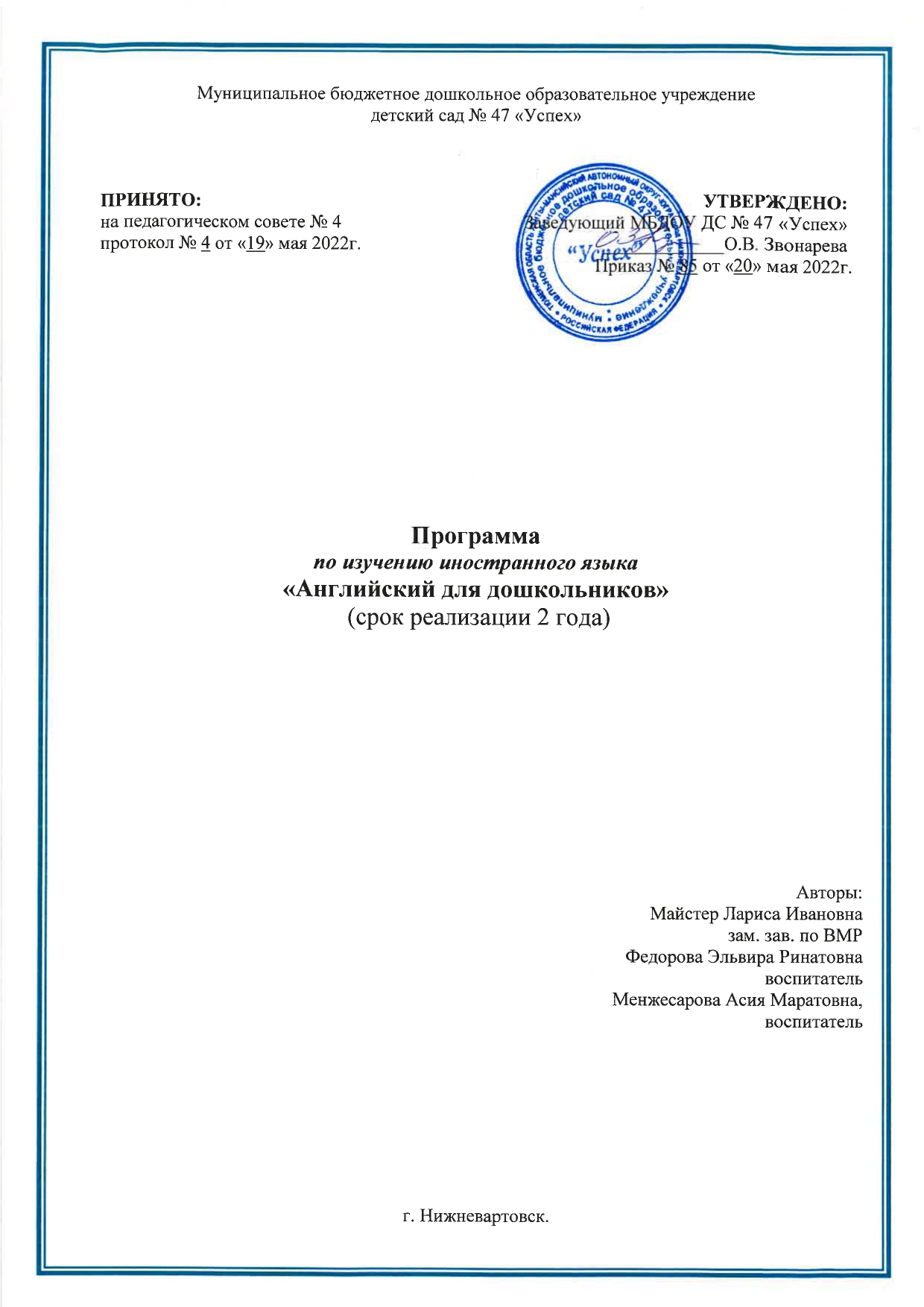 СодержаниеПаспорт Программы1. Целевой раздел1.1. Пояснительная запискаПрограмма «Английский для дошкольников» (далее Программа) является нормативным документом группы общеразвивающей направленности образовательной организации, характеризующей систему организации образовательной деятельности воспитателя, обучающего детей английскому языку. Данная Программа показывает, как с учетом конкретных условий, образовательных потребностей и особенностей развития группы детей дошкольного возраста воспитатель создает индивидуальную педагогическую модель образования в соответствии с требованиями федеральных государственных образовательных стандартов дошкольного образования.Рабочая программа «Английский для дошкольников» разработана в соответствии с Федеральным законом от 29 декабря 2012 г. № 273-ФЗ «Об образовании в Российской Федерации», с учетом приказа Министерства образования и науки РФ от 17 октября 2013 г. № 1155 «Об утверждении федерального государственного образовательного стандарта дошкольного образования», Постановлением Главного государственного санитарного врача Российской Федерации от 28.01.2021 г., № 2 «Об утверждении санитарных правил и норм СанПиН 1.2.3685-21 «Гигиенические нормативы и требования к обеспечению безопасности и (или) безвредности для человека факторов среды обитания», Постановлением Главного государственного санитарного врача Российской Федерации от 28.09.2020 г., № 28 «Об утверждении правил СП 2.4.3648-20 «Санитарно-эпидемиологические требования к организациям воспитания и обучения, отдых и оздоровления детей и молодежи», примерной образовательной программы дошкольного образования Детство Т.И. Бабаева, А. Г. Гогоберидзе, О. В. Солнцева и др., парциальной образовательной программы «Английский для дошкольников» Ю.А. Комаровой, устава образовательной организации, которые определяют содержание образования и направленность развития, образования детей, охватывают все основные моменты их жизнедеятельности с учетом приоритетности детских видов деятельности в дошкольном возрастном периоде. Реализация биллингвального образования, согласно образовательного курса Программы является более гибким (по сравнению с традиционными формами проведения образовательной деятельности), разнообразным по целям и задачам, вариативным по формам и методам, насыщенным по использованию технических средств. Примечательно, что в данном курсе всесторонне и полно реализованы принципы совместной деятельности педагога, родителей и детей.На протяжении всего обучения сохраняется доминирование наглядности и образности, так как фраза воспринимается ребенком не как набор отдельных лексических единиц, а как блок, нечто единое, целое, образ.Данная Программа учитывает особенности психологического и физического развития детей 5-7 лет. Мышление в этом возрасте делает качественный скачок: ребенок выходит за пределы статичного бытия и начинает жить в протяженном во времени мире. Это позволяет перейти к поиску закономерностей, лежащих в основе устройства мира. Он начинает интересоваться процессами упорядоченными системами событий. В связи с этим в обучение включены элементы закономерностей языкового строя:1) не отходить от основного принципа наглядности и образности;2)  руководствоваться принципом «делай, как я», «говори, как я»;3) учить языку исключительно на практике, без применения даже элементарных теоретических языковых понятий.Актуальность Программы. Иностранный язык сегодня становится в большей мере средством жизнеобеспечения общества. Роль иностранного языка возрастает в связи с развитием экономических связей. Изучение иностранного языка и иноязычная грамотность наших граждан способствуют формированию достойного имиджа Россиянина за рубежом, позволяют разрушить барьер недоверия, дают возможность нести и распространять свою культуру и осваивать другую. Поэтому иностранный язык стал обязательным компонентом обучения не только в школах и вузах, но и во многих дошкольных организациях. Раннее обучение иностранному языку создает прекрасные возможности для того, чтобы вызвать интерес к языковому и культурному многообразию мира, уважение к языкам и культурам других народов, способствует развитию коммуникативно-речевого такта. Роль иностранного языка на ранней ступени обучения особенно неоценима в развивающем плане. Изучение иностранного языка в раннем возрасте особенно эффективно, так как именно дети дошкольного возраста проявляют большой интерес к людям иной культуры, эти детские впечатления сохраняются на долгое время и способствуют развитию внутренней мотивации изучения первого, а позже и второго иностранного языка. В целом, раннее обучение неродному языку несет в себе огромный педагогический потенциал как в плане языкового, так и общего развития.Важным аргументом в пользу овладения иностранными языками в дошкольном возрасте является доказанность того факта, что иноязычное обучение развивает умственные способности ребёнка и благотворно сказывается на его эмоциональном и нравственном совершенствовании, развитии внимания, памяти, воображения и образного мышления. Более того, овладение основами иноязычной речи направлено также на развитие любознательности и познавательной мотивации, формирование познавательных действий, индивидуальных интересов детей и развитие их творческой активности и общекоммуникативных способностей.Основные функции иностранного языка на раннем этапе его изучения:- развитие общей речевой способности детей дошкольного возраста, в их самом элементарном филологическом образовании;- формирование их способностей и готовности использовать именно иностранный язык как средство общения, как способ приобщения к другой национальной культуре и как действенное средство непрерывного языкового образования, воспитания и разностороннего развития личности ребенка.Основные положения, обеспечивающие более эффективное усвоение иностранного языка: - обращать внимание на повторение материала;- осознанное восприятие материала (дети должны понимать, о чем они говорят).Педагогическая целесообразность раннего обучения иностранным языкам очевидна и в настоящее время не вызывает сомнения. Образовательная деятельность по овладению иностранным языком носит развивающий интегративный характер, а важным результатом подобного обучения является образовательный эффект, достигаемый в познавательной, эмоциональной и практической сфере личности ребёнка.Обучение дошкольников английскому языку носит инновационный характер, так как в системе работы задействованы различные методы и способы обучения детей английскому языку. Методы реализуются путём использования приёмов, направленных на коммуникативно-личностное, познавательное, социально-регулятивное и художественно-эстетическое развитие. Дифференцированные методы реализуются через индивидуальный подход к ребёнку, осуществляемый в условиях коллективных форм обучения, что открывает возможности для позитивной социализации дошкольника и его личностного развития.Иноязычное дошкольное образование - это целенаправленный комплексный процесс обучения, развития, познания и воспитания личности дошкольников посредством иностранного языка; это передача культуры, направленная на преобразование дошкольника в процессе овладения им иностранным языком. Важным ориентиром дошкольного образования является формирование будущегочеловека как индивидуальности, развитие его духовных сил, способностей, возвышение потребностей.Программа составлена с учетом ФГОС ДО, в которой утверждены основные цели, задачи и принципы. Данная Программа решает основную цель ФГОС ДО - обеспечение равенства возможностей для каждого ребёнка в получении качественного дошкольного образования.Основная идея: очевидно, что предназначение языка в судьбе каждого ребенка определяет его как неповторимое явление общечеловеческой языковой культуры. В тоже время потребность в понимании других, коммуникации – основной стимул освоение другого языка (английского), который при благоприятных условиях становиться понятным для детей, свободным во взаимодействии, способствует речевому и умственному развитию, изучению всего окружающего мира.   Новизна: осваивая программу, дети получают знания не только по страноведению, но и об истории, географии, спорте, культуре англоязычных стран, осуществляя тем самым развитие познавательного потенциала. Организация образовательной деятельности строится на основе интереса и содержит проблемно-игровые ситуации, для того, чтобы развивать у ребенка любознательность, познавательную активность, самостоятельность. Использование игры, как основного вида деятельности, обеспечивают заинтересованность детей при восприятии материала, а также снимают возможные языковые трудности.     Этапы реализации Программы:1 этап - подготовительный (август 2022 год – сентябрь 2022 год):- изучить нормативно-правовые документы, научно-методическую и педагогическую литературу;- опрос родительской общественности;- разработка программы, согласование;- создание развивающей предметно-пространственной среды;- разработать локальные акты по реализации программы. 
2 этап – основной (сентябрь 2022 год - май 2024 год):- реализация программы;- разработать формы для родителей представления текущих результатов детей по реализации Программы.3 этап – заключительный (май 2024 год):- проведение итоговой диагностики;- итоговый анализ по реализации Программы.1.2. Цель, задачи ПрограммыЦель Программы: развитие у детей дошкольного возраста устойчивого интереса к изучению английского языка, как средству общения и обмена информацией.     Для достижения сформулированной цели необходимо решить ряд задач:1. Научить детей понимать на слух несложную, вполне доступную по содержанию англоязычную речь.2. Формировать навыки и умения приблизительно правильного с фонетической точки зрения оформления своей речи на английском языке.3. Научить детей самостоятельно употреблять и понимать несложные лексические единицы и грамматические структуры, необходимые для овладения коммуникативной тематикой.4. Развивать способности, необходимые для обучения иноязычному общению: фонематический слух, имитационные способности, способность к догадке и различению.5. Воспитывать у детей дошкольного возраста устойчивый интерес к изучению английского языка.6. Расширять кругозор дошкольников, формировать их когнитивную инициативу, пополнять их знания о стране изучаемого языка.Возраст детей, участвующих в реализации Программы от 5 лет до 7 лет группы общеразвивающей направленности. Образовательная деятельность проводится с группой или подгруппой детей 1 раз в неделю продолжительностью: 1 год обучения 25 мин, 2 год обучения 30 мин согласно расписанию. Закрепление материала проводится в процессе режимных моментов нахождения ребенка в дошкольной организации.Обучение английскому языку детей дошкольного возраста осуществляется только устным путем, в игровой форме, с использованием игровых материалов, оборудования и ИКТ.Срок реализации Программы 2 года: первый год – дошкольники 5-6 лет, второй год – дошкольники 6-7 лет. 1.3. Подходы, принципы, методы, условия к реализации ПрограммыОбразовательный процесс, реализуемый в рамках курса Программы, строится с опорой на интегративный, индивидуально-дифференцированный и коммуникативный подходы.Интегративный подходИзвестно, что развитие ребёнка в дошкольный период как субъекта посильных видов деятельности должно быть системным, целостным и преемственным. Интегративный подход способен обеспечить названную целостность и предоставить возможность развивать в единстве познавательную, эмоциональную и практическую сферы личности ребёнка. Следует отметить, что интегративный подход соотносится с возрастными особенностями дошкольников, поскольку детям данного возраста свойственно нерасчленённое восприятие мира. Использование данного подхода делает процесс обучения английскому языку оптимальным. Интеграция иностранного языка с другими областями образования позволяет облегчить усвоение детьми иноязычного материала, а также предоставляет возможность параллельно приобрести знания по другим направлениям.Интегративные связи способствуют интенсификации обучения иностранному языку, которая выражается в следующем: повышается интерес к изучению предмета (повышается коммуникативная мотивация); активизируется речемыслительная деятельность; совершенствуются речевые умения; формируется познавательная самостоятельность детей; расширяется кругозор дошкольников.В содержание обучения английскому языку включены элементы содержанияпо областям, например, художественного цикла (рисование, аппликация и т.д.). Интегративный курс английского языка и художественного развития, безусловно, обладает большим потенциалом, поскольку позволяет сочетать изучение языка с выполнением предметной деятельности, в ходе чего происходит развитие художественных способностей через средства иностранного языка. В содержание обучения английскому языку также интегрированы материалы естественно-научного характера. Так, например, расширяя представления детей о природе, педагог воспитывает у них гуманное отношение к живому, побуждает к эстетическим переживаниям, связанным с природой, решает задачи развития речи, овладения соответствующими практическими и познавательными умениями, учит отражать впечатления о природе в разнообразной изобразительной и игровой деятельности, а знания о потребностях животных и растений становятся основой для овладения способами ухода за ними.Индивидуально-дифференцированный подходНеобходимость реализации индивидуально-дифференцированного подхода к процессу обучения английскому языку дошкольников связана с объективно существующими противоречиями между общими для всех детей образовательными целями, содержанием обучения, с одной стороны, и индивидуальными возможностями каждого ребёнка, с другой; а также между коллективной формой педагогического процесса и индивидуальным характером усвоения познавательного материала каждым дошкольником. Такого же рода объективные противоречия существуют между целями, содержанием, формами обучения и индивидуальными склонностями, способностями и интересами детей дошкольного возраста.В данной Программе предложены вариативные способы педагогического воздействия на дошкольника с учётом его индивидуальных особенностей, реализуемых в ходе коллективного взаимодействия детей по овладению английским языком. Применение комплекса указанных мер способствует созданию условий для естественного индивидуального личностного роста каждого дошкольника в ходе овладения английским языком. Следует отметить, что при изучении английского языка индивидуален не только процесс овладения (у каждого ребёнка разные способности, а, следовательно, и свой темп продвижения), но и объект усвоения. Речь любого обучаемого независимо от возраста и языка индивидуальна, по крайней мере, по трём параметрам: сугубо индивидуален механизм мотивации речи (то, что волнует одного ребёнка, оставляет равнодушным другого); индивидуально содержание речевого высказывания (дети в речи выражают самих себя); наконец, индивидуален способ формулирования мысли (одна и та же мысль разными детьми выражается разными речевыми средствами). Для того чтобы ребёнок мог проявить свою индивидуальность, на занятиях действуют два правила: правило избыточности подачи материала и правило отсроченности результатов его усвоения. Это значит,что в рамках одного и того же упражнения детям всегда предоставляется право выбора, т.е. возможность выбрать те или иные речевые средства в соответствии со своими потребностями, возможностями, настроением и т.д.Коммуникативный подходРазвитие речевой деятельности на английском языке детей дошкольного возраста является одной из важных задач, реализуемых в Программе. Известно, что владение связной речью имеет большое значение для формирования личности ребёнка, его социализации, во многом определяет его дальнейшую успешность, в частности - на начальном этапе обучения в школе. Коммуникативная деятельность направлена на решение задач, связанных с развитием общения детей и освоением всех компонентов устной речи, освоением культуры общения и этикета, воспитанием толерантности. Коммуникативная деятельность включается во все виды детской активности, в ней находит отражение опыт, приобретаемый детьми в других видах деятельности. Коммуникативный подход к процессу обучения английскому языку, реализуемый в рамках Программы, способствует более эффективному формированию у детей дошкольного возраста иноязычных навыков и умений, установлению между детьми положительных контактов, основанных на общих интересах к действиям с игрушками, предметами и на взаимной симпатии, развивает эмоциональную отзывчивость. Коммуникативные технологии помогают детям в освоении способов взаимодействия со сверстниками в игре, в повседневном общении и бытовой деятельности, помогают также объединяться в парной игре, вместе рассматривать картинки и пр. Здесь же речевая деятельность ребёнка дошкольного возраста направлена на удовлетворение его потребностей в эмоциональном общении и ориентирована на достижение коммуникативных целей. Таким образом, в мотивированных для ребёнка ситуациях он учится общаться, активно усваивая коммуникативный материал.В образовательной деятельности представленные выше подходы реализуются с опорой на принципы, которые подразделяются на следующие две основные группы:• общедидактические принципы,• методические принципы.Общедидактические принципы представляют собой совокупность общих руководящих идей, исходных нормативных требований к организации образовательного процесса, которые учитываются во всех его компонентах. • принцип интегративности предполагает овладение дошкольниками способами общения на родном и иностранном языках на межпредметной и междеятельностной основе при условии чёткого определения интегративного базиса обучения, выявления интегративных связей на уровне целеполагания, содержания и технологии развивающего обучения. Организация обучения детей иностранному языку на интегративной основе способствует более гармоничному развитию личности дошкольников и формированию их готовности к школьному обучению;• принцип личностно-развивающего и гуманистического характера взаимодействия взрослых и детей: в рамках обучения английскому языку происходит обогащение опыта сотрудничества ребёнка-дошкольника, а также наращивание у него опыта дружеских взаимоотношений со сверстниками и корректного взаимодействия со взрослыми;• принцип формирования положительной самооценки у ребёнка предполагает, что в процессе овладения английским языком у детей происходит развитиеуверенности в себе, осознания роста своих достижений, чувства собственного достоинства, стремления стать школьником;• принцип воспитания и всестороннего развития в обучении позволяет развить у детей интерес к окружающему миру, сформировать познавательную любознательность, выработать трудолюбие, развить значимые навыки и умения (речевые, изобразительные, музыкальные, конструктивные и др.), необходимые для осуществления различных видов детской деятельности и т.д.;• принцип положительного эмоционального фона обучения осуществляется путём создания атмосферы максимального раскрепощения, при которой ребёнок признаётся полноценным участником образовательных отношений;• принцип научности и доступности обучения выражается в соблюдении научных позиций при отборе содержания обучения английскому языку и методов обучения, которые соответствуют возрастным особенностям детей дошкольного возраста, уровню их развития и индивидуальным особенностям;• принцип игровой основы обучения способствует развитию у детей через использование сюжетно-ситуативных форм работы произвольного внимания, повышает мотивацию к деятельности, помогает в успешном запоминании иноязычного материала;• принцип активности: каждый ребёнок является активным участником процесса обучения английскому языку, и каждый ребёнок вовлечён в интеллектуальную, эмоциональную, речевую активность, которая способна обеспечить благоприятные условия для развития и успешной социализации детей;• принцип наглядности: данный принцип реализуется путём использования различных видов наглядности, например, картинок, фотографий, элементарных схем, игрушек, аудио- и видеоматериалов и т.д. Использование вариативных форм наглядности мобилизует психическую активность детей, вызывает интерес к занятиям, снижает утомление, облегчает весь процесс обучения. Помимо общедидактических принципов, в основу процесса обучения детей дошкольного возраста английскому языку положен ряд методических принципов. Названные принципы представляют собой исходные, базовые положения, в которых отражаются особые, присущие процессу овладения иностранным языком существенные стороны познавательной и практической деятельности. Методические принципы определяют цели, содержание, методы и организацию обучения и проявляются во взаимосвязи и взаимообусловленности. В нашем случае принципы призваны определять стратегию и тактику обучения иностранному языку на дошкольном образовательном этапе практически в каждой точке обучающего процесса.Программа выстроена согласно следующим методическим принципам:• принцип опоры на родной язык предполагает использование родного языка в методически обоснованных ситуациях, в частности, при контроле понимания нового материала, при проведении лингвистических, социокультурных, лингвострановедческих и т.д. параллелей между родным и иностранным языкамии культурами с целью установления общих закономерностей и отличий;• принцип сознательности предполагает выполнение детьми осознаваемыхопераций с языком, которые выступают в качестве ориентировочных опор учебных действий и которые способствуют элементарной систематизации усвоенного языкового материала; повышает интеллектуальный потенциал занятий английским языком;• принцип культуросообразности: при обучении английскому языку происходит приобщение детей к социокультурным нормам, традициям своей и англоязычных стран; при обучении дошкольников используются аутентичные стихи, считалочки, рифмовки, народные песни и игры; применяются лингвострановедческие материалы, которые обогащают опыт ребёнка, расширяют его кругозор, способствуют развитию речевых навыков и умений, накоплению лексического запаса, а также вызывают интерес и потребность к дальнейшему изучению английского языка;• принцип овладения иностранным языком через общение: в процессе обучения английскому языку создаются условия общения, адекватные реальным, что обеспечивает успешное овладение речевыми умениями и их дальнейшее мотивированное и адекватное использование детьми в условиях реальной речевой деятельности; успешная реализация данного принципа во многом зависит от умения педагога создать благоприятный психологический климат и быть настоящим речевым партнёром;• принцип концентричности в обучении предполагает повтор коммуникативной тематики на последующих этапах обучения; таким образом, усвоенный ранее детьми языковой, речевой и лингвострановедческий материал вовлекается впоследствии в другие коммуникативные темы и ситуации и прорабатывается на более высоком уровне сложности;• принцип сюжетно-ситуативной организации материала: иноязычный материал группируется вокруг той или иной игровой ситуации общения, которая входит структурным элементом в сквозной сюжет курса Программы;• принцип комплексной организации материала реализуется путём объединения материала в тематические блоки (например, «Семья», «Еда», «Животные» и т.д.), причём лексико-грамматический материал новой темы тренируется и закрепляетсявместе с материалом уже изученной темы; таким образом, в каждой последующей теме закрепляются лексические единицы и речевые образцы предыдущей и вводятся новые;• принцип «минимакса» заключается в реализации технологических ориентиров, предполагающих введение минимального количества лексических и грамматических единиц и максимальную их тренировку в процессе образовательной деятельности;• принцип функциональности реализуется путём отбора учебного материала согласно тем сферам коммуникации, темам и ситуациям, которые являются актуальными для дошкольников; названный принцип помогает сделать образовательный процесс практико-направленным и мотивированным.Методы деятельности:Успех развития у детей дошкольного возраста устойчивого интереса к изучению английского языка, как средству общения и обмена информацией, зависит от того, какие методы и приемы используются на практике. В рамках реализации Программы используются методы и приемы:- игровые упражнения;- выполнение заданий;- проблемные ситуаций;- сюжетно-ролевые игры;- моделирование и анализ ситуаций;- показ или демонстрация способа действия в сочетании с объяснением,- дидактические игры;- самостоятельные упражнения;- пояснение, разъяснение, указание с целью предупреждения ошибок.Необходимые условия по реализации Программы:Дошкольная организация – является одним из условий для качественного образования. Форма и дизайн предметов ориентированы на безопасность и возраст детей. Обеспеченность учебным оборудованием соответствует нормам, имеется интерактивная доска, ноутбук для изучения программного материала детьми.Программа обеспечена учебно-методическим комплектом. Количество и ассортимент соответствует потребностям детей реализуемой Программе. При подборе материалов учитывались рекомендации, представленные в парциальной образовательной программе «Английский для дошкольников» Ю.А. Комаровой. Материально-технические условия: - наличие группового помещения, соответствующих требованиям СанПиН и ФГОС ДО;- наличие мебели согласно возраста и количества детей;- наличие игрового, развивающего оборудования и материалов;-  наличие интерактивной панели;- наличие магнитофона;- возможность выхода в интернет.Методические условия:- наличие образования у воспитателей по реализации Программы;-  наличие полного комплекта методических материалов; - наличие раздаточного материала для детей.  Кадровые условия:- заведующий ДОО (координирует, контролирует реализацию Программы) - 1;- заместитель заведующего по воспитательной и методической работе (координирует взаимодействие воспитателей, специалистов, контролирует своевременность проведение мероприятий, работу с родителями по реализации Программы) – 1;- воспитатели – 2;- музыкальный руководитель, инструктор по физической культуре – 2 (принимает участие в сопровождении интеллектуальных, творческих мероприятиях, конкурсах в рамках Программы).Средства контроля и обеспечения достоверности результатов реализации проекта: Средства контроля и обеспечения достоверности результатов:- мониторинг условий и оснащенности для реализации Программы;- опрос родительской общественности по внедрению и реализации дополнительного языка (английского); - эмпирические методы педагогического анализа (диагностика, контроль, наблюдение, анкетирование, опрос и т.д.);- метод изучения, теоретического анализа и обобщения опыта, складывающегося в ходе инновационной деятельности.Критерии оценки реализуемой Программы:- количество воспитанников, родителей (законных представителей), принявших участие в мероприятиях по реализации проекта;- количество педагогов, задействованных для реализации Программы;- количество трансляций педагогического опыта работы по реализации Программы.1.4. Возрастные особенности детей при обучении иностранному языкуДошкольный возраст является важнейшим периодом становления личности, когда закладываются предпосылки гражданских качеств, формируются ответственность и способность ребёнка к свободному выбору, уважению и пониманию других людей. Данный возраст уникален для овладения иностранным языком. Здесь можно говорить о таких психических особенностях ребёнка, как пластичность природного механизма усвоения речи, быстрое запоминание языковой информации, интенсивное формирование познавательных процессов, способность анализировать и синтезировать речевые потоки на разных языках, дифференциация этих языков и средств выражения, а также особая способность к имитации и отсутствие языкового барьера. Ребята данного возраста обладают хорошим речевым слухом и цепкой языковой памятью. У них также хорошо развито эмоционально-образное восприятие языка. Форма слова, его звуковая оболочка, складность и ритмичность речи, красота и выразительность звука для детей этого возраста зачастую важнее лексического значения и грамматической стройности. Слова привлекают их своим звучанием. Что же касается коммуникабельности и наличия положительной установки, то дети-дошкольники в большинстве своём достаточно коммуникабельны и лишены тех многочисленных комплексов и зажимов, которые становятся психологическим барьером для многих взрослых в овладении иностранным языком как средством общения. Они любознательны, стремятся к активному познанию мира, причём именно в этом возрасте процесс непосредственного чувственного познания дополняется словесным.В Программе обучения английскому языку дошкольникам предоставлен такой языковой и речевой материал, который даст им возможность сравнивать языковые явления родного и иностранного языков и делать собственные выводы, что сделает весь процесс обучения более эффективным. Также важно подчеркнуть, что при овладении английским языком чрезвычайно важна активная мыслительная деятельность ребёнка-дошкольника. Овладевая речью, он овладевает также и знаниями о предметах, признаках, действиях и отношениях, запечатлённых в соответствующих словах. При этом он не только приобретает знания, но и учится мыслить. Слово становится материальной оболочкой мысли, когда за каждым словом у ребёнка стоит образ предмета, который это слово обозначает. Если ребёнок слышит в речи взрослых или сам использует слова, за которыми не стоят образы, мыслительной деятельности не происходит. В связи с этим при обучении детей иностранному языку очень важно помочь им правильно семантизировать лексические единицы иностранного языка и проконтролировать верность семантизации.В процессе обучения английскому языку детям в первую очередь предлагается овладеть теми понятиями, с которыми они уже давно знакомы на родном языке и которые присутствовали в их личном опыте. Это сделано для того, чтобы дети чувствовали себя уверенно и понимали, о чём идёт речь. После того как ребёнок начал уверенно использовать родной язык, он начинает иметь дело не только с предметами, которые он видит, но и с теми, которые в данный момент отсутствуют или которых не было в его личном опыте, но с понятиями, о которых он уже знаком. В таком случае расширять кругозор ребёнка возможно с помощью художественных произведений и объяснений взрослого.В условиях обучения иностранному языку в семье или в дошкольной образовательной организации на основе материалов Программы широко могут быть использованы разнообразные песни, короткие рассказы и истории из жизни. С их помощью ребёнок не только изучает иностранный язык, но и познаёт окружающий мир. Очевидно, что в дошкольном возрасте развитие мышления обусловлено необходимостью более точного выражения сформированных понятий. На дошкольном этапе обучения речь зачастую начинает выступать в качестве одного из основных источников развития лингвистического мышления, что, в свою очередь, формирует предпосылки для совершенствования речевых возможностей ребёнка.Обучая ребёнка иностранному языку, важно учитывать психологические особенности развития речи ребёнка на родном языке, присущие дошкольному возрасту. На дошкольном этапе развитие речи ребёнка связано с формированием у него логического мышления. Ребёнок переходит от простых предложений, в большинстве случаев ещё не связанных друг с другом, к сложным предложениям. Однако с семантической стороны речь ребёнка остаётся достаточно бедной, владение вокабуляром ограниченное. В целях обогащения вокабуляра и развития умений связной речи материалы Программы предлагают обучать детей как словам, так и речевым образцам на иностранном языке, на основе которых они смогут строить осмысленные высказывания. Важно подчеркнуть, что в дошкольном возрасте функционируют две самостоятельные сферы коммуникативной деятельности ребёнка - общение со взрослыми и общение со сверстниками, - каждая из которых имеет жизненно важное значение для общего и речевого развития детей. Специфика каждой из названных сфер определяет особенности мотивов общения с разными партнёрами. Общение дошкольников может осуществляться в игре (игровое общение) и по поводу игры или другой совместной деятельности. В первом случае у ребёнка проявляются игровые взаимоотношения, складывающиеся у него в соответствии с сюжетом игры. Во втором случае у детей возникают взаимоотношения партнёров, выполняющих общее дело. Общение, обеспечивающее данный тип взаимоотношений, реализуется в момент развития сюжета игры, обсуждения совместной работы. Всё это предполагает наличие у общающихся умений адресовать свои высказывания сверстнику, привлечь его внимание, использовать доброжелательные формы общения. Реализация данных умений обеспечивается соответствующими средствами как на родном, так и на иностранном языке.В завершение отметим, что все вышеперечисленные психолого-педагогические особенности обучения детей дошкольного возраста английскому языку были в полной мере учтены при разработке Программы. Программа направлена на воспитание интереса к овладению иностранным языком, формирование гармоничной личности, развитию психических процессов, а также познавательных и языковых способностей; способствует развитию активной и пассивной речи.1.5. Планируемые результатыПервый год обучения дошкольники 5-6 лет1. Дети будут понимать на слух несложные, доступные по содержанию англоязычные слова.2. Будут сформированы навыки и умения приблизительно правильного с фонетической точки зрения оформления речи на английском языке.3. Дети будут адекватно использовать и понимать несложные лексические единицы и грамматические структуры, необходимые для овладения коммуникативной тематикой.4. Будет устойчивый интерес к занятиям и к английскому языку.5. Будут сформированы минимальные знания о стране изучаемого языка.Второй год обучения дошкольники 6-7 лет1. Дети будут понимать на слух несложную, вполне доступную по содержанию англоязычную речь.2. Будут сформированы навыки и умения правильного с фонетической точки зрения оформления речи на английском языке.3. Дети самостоятельно будут использовать и понимать несложные лексические единицы и грамматические структуры, необходимые для овладения коммуникативной тематикой.4. Будут развиты способности, необходимые для обучения иноязычному общению: фонематический слух, имитационные способности, способность к догадке и различению.5. Будет проявлен интерес и любознательное отношение к тому, что связано со страной изучаемого языка.6. Будет расширен кругозор дошкольников, сформирована когнитивная инициатива, пополнены их знания о стране изучаемого языка.1.6. Педагогическая диагностика планируемых результатовДля определения уровня результативности реализации программы используются метод педагогического наблюдения, беседа, тестовые задания, мониторинг. Результаты фиксируются в протоколе диагностического обследования.  Педагогическая диагностика проводится в конце учебного года.  Первый год обучения (дети 5-6 лет)Протокол диагностического обследования детей 5-6 лет  Условные обозначения:  2 - справляется полностью    1 - частично справляется    0 - не справляется Критерии освоения программы первого года обучения (дети 5-6 лет)Второй год обучения (дети 6-7 лет)Протокол диагностического обследования детей 6-7 лет Условные обозначения:  2 - справляется полностью    1 - частично справляется      0 - не справляется Критерии освоения программы второго года обучения (дети 6-7 лет)2. Содержательный раздел2.1. Описание ПрограммыПостроение образовательного процесса обеспечивает вовлечённость каждого ребёнка в проводимую образовательную деятельность, что, в свою очередь, гарантирует успех всему процессу обучения английскому языку. Немаловажным фактором вовлечённости ребёнка в образовательную деятельность является создание у него положительной установки познания, формирование интереса к жизни, миру и культуре разных стран, а также развитие у него коммуникабельности, желания и умения вступать в общение с другими людьми.Поставленные задачи продуктивно реализуются путём использования сюжетно-ориентированных материалов Программы.Программа первого года обучения – это первые веселые шаги в изучении английского языка детей 5-6 лет в условиях группы общеразвивающей направленности дошкольной организации. Решение важной задачи - первичное знакомство с английским языком и закрепление у детей желания его изучать. Детская мотивация формируется и поддерживается благодаря ярким и задорным персонажам сказок.Знакомству детей со звучанием и ритмом английской речи посредством слушания историй и песен, формируют умения поведения на уроке английского языка благодаря соблюдению определённого порядка ведения образовательной деятельности и вовлечению детей в инициативное выполнение занимательных заданий. Песни, истории, игры и задания, разработанные в соответствии с методом опоры на физические действия, являются основными типами упражнений на первом году обучения. На первом году обучения от детей не требуется на каждом занятии работать с развивающим пособием. Основная задача - формирование умений аудирования и адекватного реагирования, к говорению же дети поощряются лишь на этапе их готовности к началу овладения этим умением.Программа второго года обучения - это веселые шаги в изучении английского языка детей 6-7 лет в условиях группы общеразвивающей направленности дошкольной организации, которые служат комфортным стартом изучения английского языка для тех, кто занимался английским ранее. На этом уровне дети знакомятся с базовой лексикой и самыми простыми грамматическими явлениями. Они активно работают с лексикой, обозначающей цвета, числительные, членов семьи, одежду, еду, животных и т.д. Приобретённые детьми языковые знания проверяются и закрепляются благодаря разнообразию лексических игр, историям и песням, а также заданиям в развивающем пособии. Детей поощряют к более активному говорению с использованием коротких фраз. Задания в развивающем пособии направлены на развитие познавательных способностейдетей. Дети знакомятся с новыми словами, обозначающими части тела, мебель и обстановку помещений, расширяют свои знания о зверях и птицах, овладевают числительными и т.д.Доступность и посильность обеспечивается четким отбором тем, которые интересны для детей этого возраста и яркой привлекательной наглядностью. Чередование различных видов работы, постоянная физическая активность детей в образовательной деятельности способствуют тому, что мозг ребенка не утомляется, а переключается на другой вид деятельности.Структура образовательной деятельности включает в себя:Организационный момент (приветствие)Речевая зарядкаФонетическая зарядкаОсновная часть с игровыми элементамиЗаключительный момент (итог)Приоритетной сферой проявления детской инициативы в данном возрасте является научение, расширение сфер собственной компетентности в различных областях практической предметности, в том числе орудийной деятельности, а также информационная познавательная деятельность. Для поддержки детской инициативы педагог:•	вводит адекватную оценку результата деятельности ребенка с одновременным признанием его усилий и указанием возможных путей и способов совершенствования продукта деятельности;•	спокойно реагирует на неуспех ребенка и предлагает несколько вариантов исправления работы: повторное исполнение спустя некоторое время, доделывание, совершенствование деталей;•	создает ситуации, позволяющие ребенку реализовать свою компетентность, обретая уважение и признание взрослых и сверстников;•	обращается к детям, с просьбой помочь продемонстрировать достижения вместе;•	поддерживает чувство гордости за свой труд и удовлетворение его результатами;•	при необходимости помогает детям решать проблемы;•	старается реализовывать их пожелания и предложения.        Форма обучения – игровая, любое задание превратить в интересную и выполнимую для ребенка задачу.Методы и приемы: 2.2. Тематическое планирование образовательной деятельностиТематическое планирование предназначено для выявления наиболее эффективных путей реализации образовательной, развивающей и воспитательной функций педагогического процесса в системе занятий по английскому языку дошкольников. Оно позволяет выстроить образовательную деятельность в определённую систему, продумать дифференцированные задания для дошкольников, разработать дополнительные материалы, позволяющие реализовать индивидуально-дифференцированный подход к процессу обучения.Тематический план составлен на первый год и второй год обучения английскому языку дошкольников с 5 до 7 лет и представляет собой планируемый образ реализации Программы. Основной целью тематического плана является определение оптимального содержания образовательной деятельности и расчёт необходимого для них времени.Тематический план является рабочим инструментом педагога, обучающего дошкольников английскому языку. Данный план может быть подвергнут незначительной корректировке в течение учебного года (по объективным и субъективным причинам), но он должен быть выполнен по окончании учебного года.Тематический план Первый год обучения - дети 5-6 летВторой год обучения дети 6-7 лет2.3. Взаимодействия педагога с семьями воспитанниковВ дошкольной организации к образовательно-воспитательному процессу привлекаются родители, которые участвуют в жизни дошкольной организации, интегрированной образовательной деятельности, спортивных праздниках, викторинах, вечерах досуга, концертных представлениях. Педагоги групп работают над созданием единого сообщества, объединяющего взрослых и детей. Для родителей проводятся тематические родительские собрания и мастер-классы, семинары-практикумы, консультации и т.п. Задача педагога, реализующего обучение детей английскому языку состоит в том, чтобы заинтересовать родителей возможностями совместного образования и воспитания ребёнка, показать родителям их особую роль в процессе развития ребёнка средствами английского языка. Для этого педагог знакомит родителей с особенностями Программы обучения английскому языку, своеобразием режима проведения образовательной деятельности и предполагаемыми результатами образовательнойдеятельности. В ходе бесед, консультаций, родительских собраний педагог не только информирует родителей о результатах образовательной деятельности, но и предоставляет им возможность задать вопросы, поделиться проблемой, обратиться с просьбой. Такая позиция педагога способствует развитию его сотрудничества с семьёй, а также помогает родителям почувствовать уверенность в своих педагогических возможностях.В рамках реализации Программы, предусмотрено регулярное информированиеродителей об индивидуальных успехах их ребёнка. Для этого педагог английского языка проводит педагогическую диагностику достижений детей, заполняя её поокончании каждого года обучения в таблице. Результаты в дальнейшем используются для заполнения карты индивидуальных достижений детей. Важно отметить, что параметры педагогической диагностики охватывают языковое, социальное и психофизическое развитие детей. Причём изменить или добавить параметры оценивания педагог может самостоятельно, используя для этого отведённые после таблицы строки. Индивидуальное информирование родителей о достижениях детей может проходить через использование мессенджеров. Педагог, обучая детей английскому языку ответственен не только за образовательный процесс, реализуемый в дошкольной организации, но и принимает активное участие в обеспечении психолого-педагогической поддержки семьи и повышения компетентности родителей в вопросах развития и образования детей, формируя у родителей более полный образ их ребёнка, способствуя развитию у них умения правильного его восприятия и оценивания.3. Организационный раздел3.1. Описание материально-технического обеспечения Программы Дошкольная организация – является одним из условий для качественного образования. В группе создана предметно-развивающая среда, обеспечивающая современные требования Стандарта дошкольного образования, благодаря которым дети получают возможность всестороннего развития.Форма и дизайн предметов ориентированы на безопасность и возраст детей. Наличие подвижных и стационарных средств и объектов деятельности в условиях группы создают каждому ребенку возможность самостоятельного выбора деятельности и условий ее реализации. Группа оснащена оборудованием для детской деятельности. Имеется игровой материал, материал для познавательного развития, продуктивной и творческой деятельности, для сюжетно-ролевых игр, оборудование для игр во время прогулок; оборудование для физического, речевого, интеллектуального развития; игры, способствующие развитию у детей психических процессов. Все оборудование размещено по тематическому принципу для того, чтобы каждый ребенок мог найти себе занятие по душе. Созданы условия для совместной и индивидуальной активности детей.Обеспеченность учебным оборудованием соответствует нормам, имеется интерактивная доска, ноутбук для изучения программного материала детьми. Дошкольной организацией осуществляется целенаправленная работа по развитию материально-технической и учебно-методической базы: приобретаются современные технические средства обучения, электронные учебные программы.Оборудован в группе мини музей «Родного края», в зоне расположения группы (холле) расположен музей ДОО «Боевой и трудовой славы». В группе имеются зеленая зона, зона экспериментирования, созданы условия для ухода за растениями.В состав групповой ячейки входят: раздевальная комната (для приема детей и хранения верхней одежды и обуви. Вещи храниться в индивидуальных шкафчиках воспитанников, они оборудованы индивидуальными ячейками - полками для головных уборов и крючками для верхней одежды), групповая комната (для проведения образовательной деятельности, игр, занятий и приема пищи), спальня комната, буфетная (для подготовки готовых блюд к раздаче и мытья столовой посуды), туалетная комната (зона умывальной). Обеспечение условий для сохранения и укрепления здоровья воспитанников и безопасной жизнедеятельности относится к числу приоритетов ДОО. В результате целенаправленной и последовательной работы в данных направлениях городских властей на сегодняшний день ДОО полностью оснащено системой пожарной сигнализации и оповещения людей о пожаре, укомплектовано средствами пожаротушения, первичными средствами защиты согласно установленным нормам, в огнеопасных помещениях установлены противопожарные двери (прачечная, пищеблок, вентиляционные помещения, склады). Для предупреждения террористических актов в ДОО установлена кнопка тревожной сигнализации, оборудован системой видео наблюдения пропускной пост. Всем сотрудникам и родителям (законным представителям) выданы чипы с содержащимся в них индивидуальным кодом. Система контроля и управления доступом работает в круглосуточном режиме. Для осуществления экстренной связи в случае чрезвычайных ситуаций имеется тревожная кнопка, телефон с определителем на пропускном пункте, функционирует единая система громкоговорящего оповещения. Воспитанники и сотрудники ДОО имеют индивидуальные средства защиты: «Алина -2000».3.2. Обеспечение методическими материаламии средствами обучения и воспитанияПрограмма предназначена для детей от 5 лет до 7 лет при реализации 2 лет. Программа разработана с учетом ФГОС ДО, на основе парциальной образовательной программы «Английский для дошкольников» Ю.А. Комарова. – М: ООО «Русское слово -учебник»,2016, с учетом методических пособий: Комарова Ю.А., Харпер К, Медуэлл К. CheekyMonkey2: развивающее пособие для детей дошкольного возраста. Старшая группа. 5-6 лет. М.:Русское слово: Макмиллан, 2014. (Мозаичный парк).Комарова Ю.А., Харпер К, Медуэлл К. CheekyMonkey3: развивающее пособие для детей дошкольного возраста. Подготовительная к школе группа. 6-7 лет. М.: Русское слово: Макмиллан, 2014. (Мозаичный парк).Комарова Ю.А., Харпер К, Медуэлл К Cheeky Monkey 3 Плюс: дополнительное развивающее пособие для детей дошкольного возраста. Подготовительная к школе группа. 6-7 лет. М.: Русское слово: Макмиллан,2014. (Мозаичный парк).Развивающее пособие состоит из разделов, каждый из которых подразделяется на темы образовательной деятельности. Первые занятия каждого раздела содержат сюжетную историю в картинках и различные задания, включая задания с использованием наклеек. Далее приводятся задания, выполнение которых предполагает раскрашивание, обведение по контуру, рисование, соединение линиями картинок, а также задания, стимулирующие познавательную активность дошкольников. Страницы пособия перфорированы, что позволяет аккуратно извлечь из книги страницу с заданием и дать её ребёнку. На обороте каждойстраницы с заданием приводятся краткие методические указания на русском языке на тот случай, если у педагога нет возможности обратиться за подробными комментариями к методическому пособию. В конце развивающего пособия в качестве дополнительного дан материал.Выдавливающиеся картинки (Press outs)На занятиях каждого раздела дети работают с press outs (двусторонними картинками, легко выдавливающимися из плотного листа бумаги, которые прилагаются к пособию). Дети используют эти картинки во время прослушивания сюжетной истории, что помогает им в восприятии звучащего текста. Использование двусторонних картинок эффективно также и в играх для закрепления ключевой лексики, и при исполнении песен.Стикеры.К пособию прилагаются два листа со стикерами (наклейками). Онииспользуются при выполнении заданий к сюжетной истории, работа с ними направлена на закрепление изучаемой лексики. На каждом завершающем занятии детям предлагается наклеить «премиальный» стикер, что является своеобразным поощрением за выполнение всех заданий раздела.АудиофайлыК пособию прилагаются многочисленные аудиофайлы, которые предназначены для аудирования на занятиях. На них содержится: песни, фонограммы некоторых песен для караоке, истории, фразы для ведения занятий. Доступ к данным аудиофайлам осуществляется с сайта издательства «Макмиллан» (www.macmillan.ru/cheeky-monkey). Код доступа для скачивания аудиофайлов находится на форзаце «Методических рекомендаций» к пособию Cheeky Monkey.Демонстрационные карточки.В набор включены цветные демонстрационные карточки, пронумерованные и, для удобства обращения с ними, снабжённые цветовой маркировкой соответственно цвету того раздела, к которому они относятся. Демонстрационные карточки могут использоваться для введения новой лексики, её закрепления, а также в играх и заданиях, описанных в методическом пособии.Дидактические карточки.Дидактические карточки представляют собой сюжетные картинки, иллюстрирующие истории, с которыми дети знакомятся в ходе занятий, и служат визуальной опорой для преодоления трудностей при аудировании. Каждый эпизод истории представлен на отдельной карточке. Для удобства на обороте каждой карточки приводится текст эпизода. Карточки могут быть использованы в качестве визуальной опоры и при выполнении других заданий.Методическое пособиеВ методическом пособии содержатся подробные комментарии на русском языке, в частности, указаны цели разделов и занятий, перед описанием каждого занятия перечислены активная и пассивная лексика, лексика для повторения, а также средства обучения. Каждый этап занятия описан очень подробно: какие фразы использовать для его ведения, какие игры, песни и задания включать на конкретном этапе, как проводить игры и выполнять задания, учить песни. В методическое пособие включены тексты всех песен, историй, а также по три дополнительных задания к каждому занятию, использование которых отнесено на усмотрение самого педагога. Во многих дополнительных заданиях задействованы раздаточные материалы.Игровой коврикИгровой коврик является одним из компонентов сразу для двух уровней курса - Cheeky Monkey 2 и Cheeky Monkey 3. Его предлагается использовать на этапах Story time и Circle time. Тактильные ощущения, испытываемые детьми при игре на этом коврике, помогают им сконцентрировать внимание. Дети могут потрогать изображённый на коврике город, в котором живёт обезьянка Чики, и, участвуя в играх на коврике, детально городок исследовать.Игрушка обезьянка Чики.Обезьянка Чики - перчаточная кукла, которая может начинать занятие, приветствуя детей, помогать им во время занятий, представлять новые слова и вести игры, направленные на закрепление изученного материала.3.3. Кадровые условия реализации ПрограммыПедагог реализующий Программу должен иметь образование по направлению программы, квалификационную категорию первую или высшую. Должен обладать профессиональными знаниями не только в своей области, но и в области физиологии, валеологии, психологии и т.д. Он должен понимать детей и создавать комфортные ситуации для их общения, игровой и творческой деятельности, а также их позитивной социализации. Должен заботиться о здоровье воспитанников, корректно организуя процесс обучения, и быть посредником между ребёнком и взрослым миром. Педагог английского языка должен быть способен корректировать взаимоотношения между воспитанниками, интересы и увлечения детей. Уметь строить процесс обучения в системе диалога, вести обучение, находить компромиссы. Быть другом и помощником для дошкольников. Иметь черты характера, как оптимизм, приветливость, доброжелательность, внимательность, разумную требовательность и строгость, справедливость, терпение, самообладание. Современный педагог должен быть инициативен, целеустремлён, уверен в себе, требователен к своей работе, способен к саморазвитию и новаторству.Взаимодействовать со старшим воспитателем, с заместителем заведующего по воспитательной и методической работе. 3.4. Финансовые условия реализации ПрограммыФинансовое обеспечение реализации Программы определяется в соответствии с потребностями на осуществление всех необходимых расходов. При определении потребностей в финансовом обеспечении учитываются, в том числе, следующие условия:направленность группы;режим пребывания детей в группе (количество часов пребывания в сутки);возраст воспитанников (возрастная категория обучающихся в группе);прочие особенности реализации.Объем финансового обеспечения реализации Программы должен быть достаточным для осуществления: расходов на оплату труда работников (педагогический персонал, в том числе воспитатели, прочие педагогические работники, обеспечивающие реализацию Программы по направлениям развития детей, учебно-вспомогательный персонал, персонал, осуществляющий финансово-хозяйственную, административно-хозяйственную деятельность, охрану жизни и здоровья детей и пр.); расходов на приобретение средств обучения, соответствующих материалов (в том числе учебных изданий в бумажном и электронном виде, дидактических материалов, аудио- и видеоматериалов); средств обучения (в том числе материалов, оборудования, спецодежды, игр и игрушек, электронных образовательных ресурсов, необходимых для организации всех видов образовательной деятельности и создания развивающей предметно-пространственной среды (в том числе специальных для детей с ОВЗ)); приобретение обновляемых образовательных ресурсов (в том числе, расходных материалов, подписки на актуализацию электронных ресурсов, пополнение комплекта средств обучения и подписки на техническое сопровождение деятельности средств обучения, спортивного, оздоровительного оборудования, инвентаря); оплату услуг связи (в том числе расходов, связанных с подключением к информационной сети Интернет); расходов, связанных с дополнительным профессиональным образованием педагогических работников по профилю их педагогической деятельности; расходов по приобретению услуг, в том числе коммунальных услуг; прочих расходов, необходимых для реализации Программы.Финансовое обеспечение государственных гарантий на получение общедоступного и бесплатного дошкольного образования за счет средств соответствующих бюджетов бюджетной системы РФ в государственных и муниципальных образовательных организациях осуществляется с учетом полного покрытия расходов образовательной организации, обусловливаемых необходимостью выполнения требований ФГОС ДО.Финансовое обеспечение реализации Программы осуществляется на основе государственного (муниципального) задания учредителя на оказание государственных (муниципальных) услуг в соответствии с нормативными затратами, определяемыми с учетом требований ФГОС ДО по всем направлениям в соответствии с ведомственным перечнем услуг. При определении нормативных затрат на оказание услуги по реализации Программы должны учитываться нормативы финансового обеспечения, определяемые органами государственной власти субъектов РФ, в соответствии с которыми местным бюджетам предоставляются субвенции на обеспечение государственных гарантий реализации прав на получение общедоступного и бесплатного дошкольного образования в муниципальных образовательных организациях.В соответствии с требованиями ФГОС ДО при расчете нормативных затрат должны учитываться потребности в рабочем времени педагогических работников организаций на выполнение всех видов работ в рамках реализации Программы, а также расходы на создание соответствующей предметно-пространственной среды, в том числе расходы на приобретение средств обучения. При реализации ООП ДО нормативные затраты, определяются отдельно для различных возрастов детей, типов населенных пунктов, направленностей и режимов групп, в которых реализуется ООП ДО.Расчет нормативных затрат на оказание услуги по реализации ООП ДО (N) осуществляется по формуле:N =N6 +N +N +Nусл обуч от ком здN^- норматив финансового обеспечения реализации ООП ДО, устанавливаемый на уровне субъекта РФ, скорректированный с учетом оплаты труда руководителя ДОО.Not - нормативные затраты на оплату труда работников, обеспечивающих содержание зданий и особо ценного имущества, организацию предоставления общедоступного и бесплатного дошкольного образования по основным общеобразовательным программам и создающих условия для осуществления присмотра и ухода, определяемые учредителем.N - нормативные затраты на приобретение коммунальных услуг, порядок определения которых устанавливается учредителем и учитывает особенности потребления коммунальных услуг при реализации Программы и создания условий для присмотра и ухода за детьми, обучающимся по ней.N - нормативные затраты на приобретение расходных материалов, потребляемых в процессе организации реализации Программы, на содержание зданий и строений ДОО.4. Список литературы1. Гордийко О.А. Иллюстрированный английский словарик для малышей. Белгород: Клуб семейного досуга, 2011.2. Дольникова Р.А., Фрибус Л.Г. УМК. Как детишек нам учить, по-английски говорить, СПб.: КАРО, 2002. 3. Лосева С.В. Английский в рифмах, М.,1993. 4. Малова О.В., Грызлова Д.В. Считаем по-английски. Обучение счёту старших дошкольников // Дошкольная педагогика. 2013. 5. Федеральный государственный образовательный стандарт дошкольного образования (ФГОС ДО).6. Федеральный закон Российской Федерации № 273-ФЗ «Об образовании в Российской Федерации».7. Фурсенко В.С. Веселые грамматические рифмовки, М-2001. 8. Шишкова И.А, Вербовская М.Е. Английский для малышей /под ред. Н.А. Бонк, М.: ООО "Издательство "Росмэн-Пресс", 2007. 9. Шишкова И.А., Вербовская М.Е. Английский для малышей: руководство для преподавателей и родителей. М.: Росмэн-Пресс, 2004.10. Шишкова И.А., Вербовская М.Е. Английский для малышей. М.: Росмэн-Пресс, 200911. Хафизова С.Н. Особенности обучения английскому языку дошкольников. Детский сад от А до Я. 2004. № 1.12. Шабельникова Е.Ю. Обучение детей 5–6 лет английскому языку: занятия, игры, мероприятия, лингвострановедческий материал. Волгоград: Учитель, 2009.13. Крижановская Т.В. Английский язык: для детей 5–6 лет. Ярославль: Эксмо, 2011.14. Микляева Н.В., Ревенкова К.М., Шматко Н.Ю. Лингвистический поезд: методика обучения английскому языку дома и в детском саду: методическое пособие для педагогов ДОУ. М.: УЦ «Перспектива», 2010.15. Петрова Е.А. Проблема готовности дошкольников к обучению иностранному языку // Детский сад от А до Я. 2004. № 1.16. Комарова Ю.А. Парциальная программа к курсу английского
языка для дошкольников Cheeky Monkey. М.: Русское слово, 2015. (Мозаичный парк).
        17. Комарова Ю.А., Харпер К., Медуэлл К. Cheeky Monkey 3:
развивающее пособие для детей дошкольного возраста. Подготовительная к школе группа. 6–7 лет. М.: Русское слово: Макмиллан, 2014. (Мозаичный парк).
        18. Комарова Ю.А., Харпер К., Медуэлл К. Cheeky Monkey 3 Плюс:
дополнительное развивающее пособие для детей дошкольного
возраста. Подготовительная к школе группа. 6–7 лет. М.: Русское слово: Макмиллан, 2014 (Мозаичный парк).
        19. Комарова Ю.А., Харпер К., Медуэлл К. Cheeky Monkey 3: методические рекомендации к развивающему пособию Ю.А. Комаровой, К. Харпер, К. Медуэлл для детей дошкольного возраста. Подготовительная к школе группа. 6–7 лет. М.: Русское слово: Макмиллан, 2015. (Мозаичный парк).
        20. Комарова Ю.А., Харпер К., Медуэлл К. Cheeky Monkey 2: развивающее пособие для детей дошкольного возраста. Старшая
группа. 5–6 лет. М.: Русское слово: Макмиллан, 2014. (Мозаичный парк).
        21. Комарова Ю.А., Харпер К., Медуэлл К. Cheeky Monkey 2 Плюс:
дополнительное развивающее пособие для детей дошкольного возраста. Старшая группа. 5–6 лет. М.: Русское слово: Макмиллан, 2014. (Мозаичный парк).
        22. Комарова Ю.А., Харпер К., Медуэлл К. Cheeky Monkey 2: методические рекомендации к развивающему пособию Ю.А. Комаровой, К. Харпер, К. Медуэлл для детей дошкольного возраста. Старшая группа. 5–6 лет. М.: Русское слово: Макмиллан, 2015. (Мозаичный парк).
        23. Комарова Ю.А., Харпер К., Медуэлл К. Дидактические карточки к развивающему пособию Cheeky Monkey 2. Старшая группа. 5–6 лет.24. Комарова Ю.А., Харпер К., Медуэлл К. Демонстрационные
карточки к развивающему пособию Cheeky Monkey 2. Старшая группа. 5–6 лет.
        25. Комарова Ю.А., Харпер К., Медуэлл К. Дидактические карточки к развивающему пособию Cheeky Monkey 3. Подготовительная к школе группа. 6–7 лет.      26. Комарова Ю.А., Харпер К., Медуэлл К. Демонстрационные карточки к развивающему пособию Cheeky Monkey 3. Подготовительная к школе группа. 6–7 лет.
Паспорт программы31.Целевой раздел91.1.Пояснительная записка91.2.Цель и задачи реализации Программы121.3.Подходы, принципы, методы, условия к реализации Программы131.4.Возрастные особенности детей при обучении иностранному языку181.5.Планируемые результаты201.6.Педагогическая диагностика планируемых результатов 212.Содержательный раздел252.1.Описание Программы252.2.Тематическое планирование образовательной деятельности272.3.Взаимодействия педагога с семьями воспитанников353.Организационный раздел373.1.Описание материально-технического обеспечения Программы373.2.Обеспечение методическими материалами и средствами обучения и воспитания383.3.Кадровые условия реализации Программы403.4.Финансовые условия реализации Программы404.Список литературы42Наименование ПрограммыПрограмма по изучению иностранного языка «Английский для дошкольников».Ф.И.О. руководителя ПрограммыЗвонарева Ольга Валерьевна, заведующий МБДОУ ДС № 47 «Успех».Основание для разработки Программы1. Федеральный закон от 29 декабря 2012 г. № 273-ФЗ «Об образовании в Российской Федерации».2. Стратегия развития воспитания в Российской Федерации на период до 2025 года.3. Приказ Министерства образования и науки РФ от 17 октября 2013 г. № 1155 «Об утверждении федерального государственного образовательного стандарта дошкольного образования».4. Письмо Министерства образования и науки Российской Федерации от 11.12.2006 г. № 06-1844 «О примерных требованиях к программам дополнительного образования детей».5. Постановление Главного государственного санитарного врача Российской Федерации от 28.01 2021г., №2 «Об утверждении санитарных правил и норм СанПиН 1.2.3685 – 21 «Гигиенические нормативы и требования к обеспечению безопасности и (или) безвредности для человека факторов среды обитания».6. Постановление Главного государственного санитарного врача Российской Федерации от 28.09.2020 г., №28 «Об утверждении правил СП 2.4.3648 – 20 «Санитарно–эпидемологические требования к организациям воспитания и обучения, отдых и оздоровления детей и молодежи».7. Примерная образовательная программа дошкольного образования «Детство» Т.И. Бабаева, А. Г. Гогоберидзе, О. В. Солнцева и др.8. Парциальная образовательная программа «Английский для дошкольников» Ю.А. Комаровой.9. Устав муниципального бюджетного дошкольного образовательного учреждения детского сада № 47 «Успех».Составитель Программы Майстер Лариса Ивановна, заместитель заведующего по воспитательной и методической работе, Федорова Эльвира Ринатовна, воспитатель,Менжесарова Асия Маратовна, воспитательЦелевая группаДети дошкольного возраста 5 – 7 летЦель ПрограммыРазвитие у детей дошкольного возраста устойчивого интереса к изучению английского языка, как средству общения и обмена информацией.Задачи Программы1. Научить детей понимать на слух несложную, вполне доступную по содержанию англоязычную речь.2. Формировать навыки и умения приблизительно правильного с фонетической точки зрения оформления своей речи на английском языке.3. Научить детей самостоятельно употреблять и понимать несложные лексические единицы и грамматические структуры, необходимые для овладения коммуникативной тематикой.4. Развивать способности, необходимые для обучения иноязычному общению: фонематический слух, имитационные способности, способность к догадке и различению.5. Воспитывать у детей дошкольного возраста устойчивый интерес к изучению английского языка.6. Расширять кругозор дошкольников, формировать их когнитивную инициативу, пополнять их знания о стране изучаемого языка.Основная идея, новизна ПрограммыОсновная идея: очевидно, что предназначение языка в судьбе каждого ребенка определяет его как неповторимое явление общечеловеческой языковой культуры. В тоже время потребность в понимании других, коммуникации – основной стимул освоение другого языка (английского), который при благоприятных условиях становиться понятным для детей, свободным во взаимодействии, способствует речевому и умственному развитию, изучению всего окружающего мира.   Новизна: осваивая программу, дети получают знания не только по страноведению, но и об истории, географии, спорте, культуре англоязычных стран, осуществляя тем самым развитие познавательного потенциала. Организация образовательной деятельности строится на основе интереса и содержит проблемно-игровые ситуации, для того, чтобы развивать у ребенка любознательность, познавательную активность, самостоятельность. Использование игры, как основного вида деятельности, обеспечивают заинтересованность детей при восприятии материала, а также снимают возможные языковые трудности.Обоснование значимости Программы для развития  системы образованияИностранный язык сегодня становится в большей мере средством жизнеобеспечения общества. Роль иностранного языка возрастает в связи с развитием экономических связей. Изучение иностранного языка и иноязычная грамотность наших граждан способствуют формированию достойного имиджа Россиянина за рубежом, позволяют разрушить барьер недоверия, дают возможность нести и распространять свою культуру и осваивать другую. Поэтому иностранный язык стал обязательным компонентом обучения не только в школах и вузах, но и во многих дошкольных организациях. Раннее обучение иностранному языку создает прекрасные возможности для того, чтобы вызвать интерес к языковому и культурному многообразию мира, уважение к языкам и культурам других народов, способствует развитию коммуникативно-речевого такта. Роль иностранного языка на ранней ступени обучения особенно неоценима в развивающем плане. Изучение иностранного языка в раннем возрасте особенно эффективно, так как именно дети дошкольного возраста проявляют большой интерес к людям иной культуры, эти детские впечатления сохраняются на долгое время и способствуют развитию внутренней мотивации изучения первого, а позже и второго иностранного языка.Этапы реализации Программы по учебным годам1 этап - подготовительный (август 2022 год – сентябрь 2022 год):- изучить нормативно-правовые документы, научно-методическую и педагогическую литературу;- опрос родительской общественности;- разработка программы, согласование;- создание развивающей предметно-пространственной среды;- разработать локальные акты по реализации программы. 
2 этап – основной (сентябрь 2022 год - май 2024 год):- реализация программы;- разработать формы для родителей представления текущих результатов детей по реализации Программы.3 этап – заключительный (май 2024 год):- проведение итоговой диагностики;- итоговый анализ по реализации Программы.Содержание ПрограммыНемаловажным фактором вовлеченности ребенка в образовательную деятельность является создание у него положительной установки познания, формирование интереса к жизни, миру и культуре разных стран, а также развитие у него коммуникабельности, желания и умения вступать в общение с другими людьми.Поставленные задачи продуктивно реализуются путём использования сюжетно-ориентированных материалов Программы.Программа первого года обучения – это первые веселые шаги в изучении английского языка детей 5-6 лет в условиях группы общеразвивающей направленности дошкольной организации. Решение важной задачи - первичное знакомство с английским языком и закрепление у детей желания его изучать. Детская мотивация формируется и поддерживается благодаря ярким и задорным персонажам сказок.Знакомству детей со звучанием и ритмом английской речи посредством слушания историй и песен, формируют умения поведения в процессе изучения английского языка благодаря соблюдению определённого порядка ведения образовательной деятельности и вовлечению детей в инициативное выполнение занимательных заданий. Песни, истории, игры и задания, разработанные в соответствии с методом опоры на физические действия, являются основными типами упражнений на первом году обучения. На первом году обучения от детей не требуется на каждом занятии работать с развивающим пособием. Основная задача - формирование умений аудирования и адекватного реагирования. К говорению же дети приобщаются лишь на этапе их готовности к началу овладения этим умением.Программа второго года обучения - это веселые шаги в изучении английского языка детей 6-7 лет в условиях группы общеразвивающей направленности дошкольной организации, которые служат комфортным стартом изучения английского языка для тех, кто занимался английским ранее. На этом уровне дети знакомятся с базовой лексикой и самыми простыми грамматическими явлениями. Они активно работают с лексикой, обозначающей цвета, числительные от 1 до 10, членов семьи, одежду, еду, животных и т.д. Приобретённые детьми языковые знания проверяются и закрепляются благодаря разнообразию лексических игр, историям и песням, а также заданиям в развивающем пособии. Детей приобщают к более активному говорению с использованием коротких фраз. Задания в развивающем пособии направлены на развитие познавательных способностей детей. Дети знакомятся с новыми словами, обозначающими части тела, мебель и обстановку помещений, расширяют свои знания о животных и птицах, овладевают числительными от 1 до 10 и т.д.Доступность и посильность обеспечивается четким отбором тем, которые интересны для детей этого возраста и яркой привлекательной наглядностью. Чередование различных видов работы, постоянная физическая активность детей в образовательной деятельности способствуют тому, что мозг ребенка не утомляется, а переключается на другой вид деятельности.Структура образовательной деятельности включает:1. Организационный момент (приветствие).2. Речевая зарядка.3. Фонетическая зарядка.4. Основная часть с игровыми элементами.5. Заключительный момент (итог).Для поддержки детской инициативы педагог:• вводит адекватную оценку результата деятельности ребенка с одновременным признанием его усилий и указанием возможных путей и способов совершенствования продукта деятельности;• спокойно реагирует на неуспех ребенка и предлагает несколько вариантов исправления работы: повторное исполнение спустя некоторое время, доделывание, совершенствование деталей;• создает ситуации, позволяющие ребенку реализовать свою компетентность, обретая уважение и признание взрослых и сверстников;• обращается к детям, с просьбой помочь продемонстрировать достижения вместе;• поддерживает чувство гордости за свой труд и удовлетворение его результатами;• при необходимости помогает детям решать проблемы;• старается реализовывать их пожелания и предложения.Форма обучения – игровая, любое задание превратиться в интересную и выполнимую для ребенка задачу.Срок реализации 2 учебных годаСредства контроля и обеспечения достоверности результатов реализации ПрограммыСредства контроля и обеспечения достоверности результатов:- мониторинг условий и оснащенности для реализации Программы;- опрос родительской общественности по внедрению и реализации дополнительного языка (английского); - эмпирические методы педагогического анализа (диагностика, контроль, наблюдение, анкетирование, опрос и т.д.);- метод изучения, теоретического анализа и обобщения опыта, складывающегося в ходе инновационной деятельности.Критерии оценки реализуемой Программы:- количество воспитанников, родителей (законных представителей), принявших участие в мероприятиях по реализации проекта;- количество педагогов, задействованных для реализации Программы;- количество трансляций педагогического опыта работы по реализации Программы.Прогнозируемые результатыПрограммыПервый год обучения:1. Дети будут понимать на слух несложные, доступные по содержанию англоязычные слова.2. Будут сформированы навыки и умения приблизительно правильного с фонетической точки зрения оформления речи на английском языке.3. Дети будут адекватно использовать и понимать несложные лексические единицы и грамматические структуры, необходимые для овладения коммуникативной тематикой.4. Будет устойчивый интерес к занятиям и к английскому языку.5. Будут сформированы минимальные знания о стране изучаемого языка.Второй год обучения:1. Дети будут понимать на слух несложную, вполне доступную по содержанию англоязычную речь.2. Будут сформированы навыки и умения правильного с фонетической точки зрения оформления речи на английском языке.3. Дети самостоятельно будут использовать и понимать несложные лексические единицы и грамматические структуры, необходимые для овладения коммуникативной тематикой.4. Будут развиты способности, необходимые для обучения иноязычному общению: фонематический слух, имитационные способности, способность к догадке и различению.5. Будет проявлен интерес и любознательное отношение к тому, что связано со страной изучаемого языка.6. Будет расширен кругозор дошкольников, сформирована когнитивная инициатива, пополнены их знания о стране изучаемого языка.Фамилия, имя ребенкаИтогCheeky is townLook at me!Baby is sadI am cold!Good morning!I am hungry!GoldilocksПрограмма первого года обучения освоена полностьюусвоили за год обучения 110—130 слов активно и пассивно, включая местоимения, предлоги, частицы и другие служебные слова. усвоили в рамках изучаемой коммуникативной тематики, основные грамматические конструкции, повествовательные, вопросительные, отрицательные и утвердительные предложения, имеют представления о культуре, традициях страны изучаемого языка (могут спеть традиционные английские песни, назвать сказки, использовать считалочки и т. д.). сформированы навыки и умения приблизительно правильного с фонетической точки зрения оформления своей речи на английском языке. в ситуации непосредственного общения с педагогом, сверстниками они проявляют инициативу, могут вступить в диалог и поддержать его. Программа первого года обучения освоена частичноимеют представления о культуре, традициях страны изучаемого языка (могут спеть традиционные английские песни). сформированы навыки и умения правильного с фонетической точки зрения оформления своей речи на английском языке. в ситуации непосредственного общения с педагогом, сверстниками они проявляют инициативу, однако не могут в полной мере вступить в диалог и поддержать его.Знания по программе первого года обучения в стадии формированияусвоили за год обучения 70—90 слов активно и пассивно, включая местоимения, предлоги, частицы и другие служебные слова. усвоили в рамках изучаемой коммуникативной тематики, некоторые грамматические конструкции. имеют представления о культуре, традициях страны изучаемого языка. сформированы навыки и умения приблизительно правильного с фонетической точки зрения оформления своей речи на английском языке. в ситуации непосредственного общения с педагогом, они понимают речь педагога, однако не могут вступить в диалог и поддержать его.Фамилия, имя ребенкаИтогCheeky’s friendsWhat’s the matter?The snowmanThe noisy birdI like bananas!What a surprise!Little red riding hootHolidaysSpringПрограмма второго года обучения освоена полностьюусвоили за год обучения 170 - 200 слов активно и пассивно, включая местоимения, предлоги, частицы и другие служебные слова. усвоили, в рамках изучаемой коммуникативной тематики, основные грамматические конструкции, повествовательные, вопросительные, отрицательные и восклицательные предложения, по типу которых они самостоятельно строят предложения, пользуясь имеющимся у них запасом лексики умеют понимать на слух доступную по содержанию англоязычную речь.  владеют умениями вести несложную беседу на английском языке с преподавателем и детьми, могут составить небольшой рассказ (3—5 предложений) на любую тему имеют сформированные знания о культуре, традициях страны изучаемого языка (могут рассказать о праздниках и традициях англоязычных стран и т. д.). сформированы навыки и умения правильного с фонетической и грамматической точки зрения оформления своей речи на английском языке.  развит фонетический слух, они чувствуют интонацию, с лёгкостью могут её воспроизвести.  хорошо развиты артикуляционные навыки, четко проговаривают все звуки английского языка. достаточно часто используют английские слова в самостоятельных играх. большинство дошкольников уже могут применить свои знания в реальной языковой среде - во время путешествий за границу, в общении с родителями. В связи с этим дети чётко осознают необходимость изучения английского языка как средства общения во всём мире.Программа второго года обучения освоена частичноусвоили за год обучения 150 - 170 слов активно и пассивно, включая местоимения, предлоги, частицы и другие служебные слова. усвоили, в рамках изучаемой коммуникативной тематики, большую часть грамматических конструкций: повествовательные, вопросительные, отрицательные и восклицательные предложения, по типу которых они самостоятельно строят предложения, пользуясь имеющимся у них запасом лексики умеют понимать на слух доступную по содержанию англоязычную речь.  владеют умениями вести несложную беседу на английском языке с преподавателем или детьми. По окончании курса они могут составить небольшой рассказ (3-5 предложений) про себя, про свою семью, друзей, окружающий мир и т.п.  имеют сформированные знания о культуре, традициях страны изучаемого языка (могут спеть традиционные английские песни, назвать сказки, использовать считалочки). сформированы навыки и умения правильного с фонетической точки зрения оформления своей речи на английском языке.  развит фонетический слух, они чувствуют интонацию, могут её воспроизвести.  развиты артикуляционные навыки, проговаривают большинство звуков английского языка. иногда используют английские слова в самостоятельных играх. большинство дошкольников стремятся применять свои знания в реальной языковой среде - во время путешествий за границу, в общении с родителями. Знания по программе второго года обучения в стадии формированияслабо развиты артикуляционные навыки, не проговаривают большинство звуков английского языка. не используют английские слова в самостоятельных играх. не стремятся применять свои знания в реальной языковой среде. МетодыПриемыНаглядныйПредметная наглядностьПредметные картинкиПерсонажиПоказ действия, движенияКлассификация и группировка позаданному свойству или признакуИзучение с использованием ИКТСловесныйВопрос как стимул к интеллектуальной активностиКомментирование собственных действий Работа в парах(мини-диалоги)Беседа-рассужденияАнализ собственных действий в ситуацииОписание картинкиРазыгрывание коммуникативных ситуацийПрактическийДорисовывание недостающих элементовРаскрашиваниеУгадывание предметов на ощупьВыполнение действий пословесной инструкцииВыполнение заданий с использованием ИКТПроведение упражнения в игровой/соревновательной формеИгровойСюрпризные моментыИспользование игрушек и сказочных персонажейИнсценировка оригинальных дидактических сказокИгры-путешествияДидактические игрыИгры с использованием ИКТРепродуктивныйПроговаривание новых слов, отдельных звуковПроговаривание и заучивание речевых штамповЛексический видео тренажерПовторение, объяснение, указаниеОбязательное присутствие в структуре занятия ритуалов(приветствия,прощания,актуализация пройденногоматериалаит.д.)ПродуктивныйИсправление «ошибок» педагога или персонажаВыполнение заданий с использованием ИКТВопросы прямые и наводящие№занятияТема занятия Содержание №неделиРаздел 1. «Cheeky’s town (город Чики)» - 3 часаСентябрьРаздел 1. «Cheeky’s town (город Чики)» - 3 часаСентябрьРаздел 1. «Cheeky’s town (город Чики)» - 3 часаСентябрьРаздел 1. «Cheeky’s town (город Чики)» - 3 часаСентябрь1-2Лексика по теме «Приветствие/
Прощание»Знакомство с обезьянкой Чики, усвоение новых лексических единиц, разучивание песенок‘’Hello”и ‘’Bye-bye1 неделя3Лексика по теме «Приветствие/
Прощание». Имена детейЗнакомство с Рори, Томом иЭлли, усвоение новых лексических единиц, разучивание  песенок‘’Hello”и ‘’Bye-bye2 неделяРаздел 2. Look at me! (Посмотрите на меня!) - 12 часовРаздел 2. Look at me! (Посмотрите на меня!) - 12 часовРаздел 2. Look at me! (Посмотрите на меня!) - 12 часовРаздел 2. Look at me! (Посмотрите на меня!) - 12 часов4Лексика по теме «Части тела
человека»Овладение лексикой, обозначающей части тела человека,  разучивание мини-чантов2 неделя5-6Тренировка лексики по теме «Части тела человека»Восприятие на слух и понимание сюжетной истории3 неделя7Закрепление слов по теме «Части тела человека»Закрепление изучаемой лексики, повторение песен и сюжетной истории4 неделя8Тренировка навыков аудирования по теме «Части тела человека». ПрилагательныеАудирование учебного материала, закрепление изученной лексики,
разучивание новой песни4 неделяОктябрьОктябрьОктябрьОктябрь9Тренировка навыков монологической
речи по теме «Числительные»,
«Цвета»Изучение лексики,
обозначающей цвета и числа,
разучивание новой песни1 неделя10Лексика по теме «Части тела
человека». «Прилагательные»Аудирование в игре,
контроль владения лексикой1 неделя11Повторение материала по теме
«Части тела человека»
«Прилагательные». «Числительные», «Цвета»Повторение материала,
изученного  в разделе 22 неделя 12-13Знакомство с новыми словами по теме «Части тела человека»Овладение лексикой, обозначающей части тела человека,  разучивание мини- чантов2-3 неделя14Повторение лексики по теме «Части тела человека»Повторение лексики по теме
«Части тела человека»3 неделя15Закрепление лексики по теме «Части тела человека»Закрепление изучаемой
лексики, повторение песен4 неделяРаздел 3. Baby is sad (Малыш грустит) - 11 часовРаздел 3. Baby is sad (Малыш грустит) - 11 часовРаздел 3. Baby is sad (Малыш грустит) - 11 часовРаздел 3. Baby is sad (Малыш грустит) - 11 часов16Знакомство с лексикой по теме
«Семья»Овладение лексикой, обозначающей членов семьи, разучивание мини-чантов4 неделяНоябрьНоябрьНоябрьНоябрь17Знакомство с лексикой по теме
«СемьяВосприятие на слух и понимание сюжетной истории1 неделя18Тренировка лексических единиц потеме «Семья»Закрепление изучаемой лексики, повторение песен и сюжетной истории1 неделя19Закрепление лексики по теме
«Семья». Состояние человекаАудирование учебного материала, закрепление изученной лексики,
разучивание новой песни2 неделя20Знакомство с лексикой по теме
«Цвета»Изучение лексики, обозначающей числительныеи цвет, разучивание новой песни2 неделя21Контроль лексики по теме «Цвета» Аудирование в игре,
контроль владения  лексикой3 неделя22Лексика по теме «Семья», «Цвета» Повторение материала из
раздела 33 неделя23Лексика по теме «Семья» Знакомство с лексикой, обозначающей членов семьи, разучивание мини-чантов4 неделя24Лексика по теме «Семья» Повторение лексики по теме «Семья»4 неделяДекабрьДекабрьДекабрьДекабрь25-26Лексика по теме «Семья» Закрепление изучаемой лексики, повторение песен1 неделяРаздел 4. I am cold! (Мне холодно!) - 12 часовРаздел 4. I am cold! (Мне холодно!) - 12 часовРаздел 4. I am cold! (Мне холодно!) - 12 часовРаздел 4. I am cold! (Мне холодно!) - 12 часов27-28Знакомство с лексикой по теме
«Одежда»Овладение лексикой, обозначающей предметы одежды, разучивание мини -чантов2 неделя29Знакомство с лексикой по теме
«Одежда»Восприятие на слух и понимание сюжетной истории3 неделя30Тренировка лексики по теме
«Одежда»Закрепление изучаемой лексики, повторение песен и сюжетной истории 3 неделя31Практика в употреблении лексики по теме «Одежда»Аудирование учебного материала, закрепление изученной лексики,
разучивание новой песни4 неделя32Актуализация знаний по теме
«Цвета»Изучение лексики, обозначающей цвет, разучивание новой песни4 неделяЯнварь Январь Январь Январь 33Контроль лексики по теме «Одежда» Аудирование в игре, контроль владения лексикой1 неделя34Лексика по теме «Одежда», «Цвета» Повторение материала, изученного в разделе 31 неделя35Лексика по теме «Одежда» Овладение лексикой по теме «Одежда», «Погода», разучивание мини-чантов2 неделя36Лексика по теме «Одежда» Повторение лексики по теме «Погода» и «Одежда»2 неделя37-38Лексика по теме «Одежда», «Погода» Закрепление изучаемой лексики, повторение песен3 неделяРаздел 5. «Good morning! (Доброе утро!)» - 12 часовРаздел 5. «Good morning! (Доброе утро!)» - 12 часовРаздел 5. «Good morning! (Доброе утро!)» - 12 часовРаздел 5. «Good morning! (Доброе утро!)» - 12 часов39-40Знакомство с лексикой по теме
«Животные»Овладение лексикой, обозначающей «животных», разучивание мини-чантов4 неделяФевральФевральФевральФевраль41Лексика по теме «Животные» Восприятие на слух и понимание сюжетной истории1 неделя42Тренировка лексики по теме
«Животные»Закрепление изучаемой лексики, повторение песен и сюжетной истории1 неделя43Тренировка лексики и речевых
образцов по теме «Животные»
«Прилагательные»Аудирование учебного
материала, закреплениеизученной лексики, разучивание новой песни2 неделя44Лексика по теме «Цвета» Изучение лексики, обозначающей цвет, разучивание новой песни2 неделя45Тренировка лексики по теме
«Животные». Лексика по теме «Цвета»Аудирование в игре, контроль владения лексикой3 неделя46-47Тренировка лексики по теме
«Животные». «Прилагательные»
Лексика по теме «Цвета»Повторение материала, изученного в 5 разделе3-4  недели48Лексика по теме «Животные» Овладение лексикой, обозначающей «животных», разучивание мини-чантов4 неделяМартМартМартМарт49Повторение слов по теме
«Животные»Повторение лексики по теме
«Животные»1 неделя50Тренировка лексики по теме
«Животные». «Прилагательные»
Лексика по теме «ЦветаЗакрепление изучаемой лексики, повторение песен1 неделяРаздел 6. «I am hungry! (Я голоден!)» - 11 часовРаздел 6. «I am hungry! (Я голоден!)» - 11 часовРаздел 6. «I am hungry! (Я голоден!)» - 11 часовРаздел 6. «I am hungry! (Я голоден!)» - 11 часов51-52Знакомство с лексикой по теме
«Еда»Овладение лексикой, обозначающей еду, разучивание мини-чантов2 неделя53Тренировка лексики по теме «Еда» Восприятие на слух и понимание сюжетной истории3 неделя54Тренировка навыков устной речи потеме «Еда». «Прилагательные»Закрепление изучаемой лексики, повторение песен и сюжетной истории3 неделя55Лексика по теме «Еда»
Закрепление навыков устной речи потеме «Числительные»Аудирование учебного материала, закрепление изученной лексики,
разучивание новой песни4 неделя56Лексика по теме «Животные» Изучение лексики, обозначающей числительное, разучивание новой песни4 неделяАпрельАпрельАпрельАпрель57Тренировка лексики по теме
«Животные», Прилагательные».
Лексика по теме «ЦветаАудирование в игре, контроль владения лексикой1 неделя58Практическое применение
лексических единиц и фраз по теме «Еда»Повторение материала, изученного в разделе 61  неделя59Знакомство с новой лексикой по теме «Еда»Овладение лексикой,обозначающей еду, разучивание мини-чантов2 неделя60Лексика по теме «Еда» Повторение лексики по теме«Еда»2 неделя61Практика в применении лексики иречевых образцов по теме «Еда»Закрепление изучаемой лексики, повторение песен3 неделяРаздел 7. «Goldilocks  (Златовласка)» - 11 часовРаздел 7. «Goldilocks  (Златовласка)» - 11 часовРаздел 7. «Goldilocks  (Златовласка)» - 11 часовРаздел 7. «Goldilocks  (Златовласка)» - 11 часов62-63Знакомство с лексикой из данного раздела «Мебель»Овладение лексикой,используемой в сказке «Златовласка»,  разучивание
мини-чантов3-4  недели64Тренировка лексики из раздела
«Златовласка»Восприятие на слух и понимание сюжетной истории4 неделя МайМайМайМай65 Тренировка навыков устной речи потеме «Мебель». Актуализация лексики по теме «Семья»Закрепление изучаемой лексики, повторение песен и сюжетной истории1 неделя 66Повторение лексики по теме «Еда», «Прилагательные». Тренировка речевых образцов по теме «Мебель»Аудирование учебногоматериала, закрепление изученной лексики,
разучивание новой песни1 неделя67Тренировка речевых образцов потеме «Мебель», «Цвета»Изучение лексики, обозначающей числительные и цвет, разучивание новой песни2 неделя68Тренировка речевых образцов потеме «Мебель», «Цвета»Аудирование в игре,контроль владения лексикой2 неделя69Практическое применение
лексических единиц и фраз по темамкурса «Чики Манки 2»Повторение материала,
изученного в разделе 7 3 неделя70Лексика раздела Знакомство с активной лексикой раздела3 неделя71Лексика раздела Повторение активнойлексики4 неделя72Практика в применении лексики иречевых образцов по теме
«Златовласка»Закрепление изученной
лексики4 неделя№занятияТема занятия Содержание № неделиРаздел 1. «Cheeky’s friends (Друзья Чики)» - 3 часаСентябрьРаздел 1. «Cheeky’s friends (Друзья Чики)» - 3 часаСентябрьРаздел 1. «Cheeky’s friends (Друзья Чики)» - 3 часаСентябрьРаздел 1. «Cheeky’s friends (Друзья Чики)» - 3 часаСентябрь1-2Слова-приветствия, прощания, имена героев учебного курсаАктивизация материала, повторение песенок«Привет», «Пока»1 неделя3Слова-приветствия, прощания, имена героев учебного курса»Активизация материала, повторение песенок«Привет», «Пока»2 неделя2 неделяРаздел 2. «What’s the matter? (Что случилось?)» - 10 часовРаздел 2. «What’s the matter? (Что случилось?)» - 10 часовРаздел 2. «What’s the matter? (Что случилось?)» - 10 часовРаздел 2. «What’s the matter? (Что случилось?)» - 10 часовРаздел 2. «What’s the matter? (Что случилось?)» - 10 часов4Лексика по теме «Части тела
человека»Овладение лексикой, обозначающей части тела человека, разучивание миничантов2 неделя2 неделя5Лексика по теме «Части тела
человека»Восприятие на слух и понимание сюжетной истории3 неделя3 неделя6Тренировка лексики по теме «Частитела», «Числительные»Закрепление изучаемой лексики, повторение песен и сюжетной истории3 неделя3 неделя7Повторение лексики по темам «Частитела», «Цвета»Аудирование учебногоматериала, повторение изученной лексики,
разучивание новой песни4 неделя4 неделя8Практика в применении изученной лексики по темам «Числительные»,«Цвета»Повторение лексики, обозначающей цвета и числа, разучивание новой песни4 неделя4 неделяОктябрьОктябрьОктябрьОктябрьОктябрьОктябрь9Совершенствование навыков
аудирование по теме: Части телаАудирование в игре, контроль владения изученной лексикой1 неделя1 неделя10Совершенствование навыков
говорения по теме «Части тела»Повторение материала,
изученного в разделе 21 неделя1 неделя11Знакомство с новой лексикой по теме«Части тела»Овладение лексикой, обозначающей части тела человека, разучивание миничантов2 неделя 2 неделя 12Тренировка слов по теме «Части
тела»Повторение лексики по теме
«Тело человека»2 неделя2 неделя13Совершенствование навыков
говорения по теме «Части тела»Закрепление изучаемой лексики, повторение песен3 неделя3 неделяРаздел  3 «The snowman (Снеговик)» -10 часов.Раздел  3 «The snowman (Снеговик)» -10 часов.Раздел  3 «The snowman (Снеговик)» -10 часов.Раздел  3 «The snowman (Снеговик)» -10 часов.Раздел  3 «The snowman (Снеговик)» -10 часов.Раздел  3 «The snowman (Снеговик)» -10 часов.14Знакомство с лексикой по теме
«Одежда»Овладение лексикой, обозначающей предметы одежды, разучивание мини
чантов3 неделя3 неделя15Развитие навыков аудирования потеме «Одежда»Восприятие на слух и понимание сюжетной истории4 неделя4 неделя16Тренировка лексики по теме
«Одежда», «Числительные»Закрепление изучаемой лексики, повторение песен и сюжетной истории4 неделя4 неделяНоябрьНоябрьНоябрьНоябрьНоябрьНоябрь17Закрепление лексики по темам
«Одежда», «Погода»Закрепление изучаемой лексики, повторение песен и сюжетной истории1 неделя1 неделя18Знакомство с новой лексикой.
Актуализация знаний по теме
«Цвета»Овладение лексическойединицей, обозначающейцвет, разучивание новойпесни1 неделя1 неделя19Контроль овладения детьми темы«Одежда и погода»Аудирование в игре,контроль владения изученной лексикой2 неделя2 неделя20Совершенствование речевых
навыков раздела 3Повторение материала,изученного в разделе 32 неделя2 неделя21Знакомство с новой лексикой по теме «Одежда»Овладение лексикой, обозначающей предметы одежды, разучивание мини
чантов3 неделя3 неделя22Тренировка навыков говорения потеме «Одежда»Повторение лексики по теме
«Одежда»3 неделя3 неделя23Повторение пройденного материала Закрепление изучаемой
лексики, повторение песен4 неделя4 неделяДополнительный раздел «Holidays. Halloween (Каникулы.Хэллоуин)» - 3 часаДополнительный раздел «Holidays. Halloween (Каникулы.Хэллоуин)» - 3 часаДополнительный раздел «Holidays. Halloween (Каникулы.Хэллоуин)» - 3 часаДополнительный раздел «Holidays. Halloween (Каникулы.Хэллоуин)» - 3 часаДополнительный раздел «Holidays. Halloween (Каникулы.Хэллоуин)» - 3 часаДополнительный раздел «Holidays. Halloween (Каникулы.Хэллоуин)» - 3 часа24Лексика по теме «Хэллоуин» Изучение нового материалапо теме «Хэллоуин», разучивание песен4 неделя4 неделяДекабрьДекабрьДекабрьДекабрьДекабрьДекабрь25Развитие навыков аудирования потеме «Хэллоуин»Разучивание песни и контроль аудирования1 неделя1 неделя26Тренировка навыков говорения потеме «Хэллоуин »Повторение изученного материала по теме«Хэллоуин», разучивание и
исполнение песен1 неделя1 неделяДополнительный раздел «Holidays. Christmas (Каникулы. Рождество)» - 3 часаДополнительный раздел «Holidays. Christmas (Каникулы. Рождество)» - 3 часаДополнительный раздел «Holidays. Christmas (Каникулы. Рождество)» - 3 часаДополнительный раздел «Holidays. Christmas (Каникулы. Рождество)» - 3 часаДополнительный раздел «Holidays. Christmas (Каникулы. Рождество)» - 3 часаДополнительный раздел «Holidays. Christmas (Каникулы. Рождество)» - 3 часа27Знакомство с культурой и
традициями страны изучаемого
языка по теме «Рождество»Изучение нового материалапо теме «Рождество», разучивание и исполнение песни в игре2 неделя2 неделя28Развитие навыков аудирования потеме «Рождество»Разучивание песни и контроль аудирования2 неделя2 неделя29Тренировка навыков говорения потеме «Рождество»Повторение лексики по теме «Рождество»3 неделя3 неделяРаздел 4. «Then oisy bird (Шумная птица)» - 10 часовРаздел 4. «Then oisy bird (Шумная птица)» - 10 часовРаздел 4. «Then oisy bird (Шумная птица)» - 10 часовРаздел 4. «Then oisy bird (Шумная птица)» - 10 часовРаздел 4. «Then oisy bird (Шумная птица)» - 10 часовРаздел 4. «Then oisy bird (Шумная птица)» - 10 часов30Знакомство с лексикой по теме
«Животные»Овладение лексикой, обозначающей предметы животных, разучивание
мини-чантов3 неделя3 неделя31Развитие навыков аудирования потеме «Животные»Восприятие на слух и  понимание сюжетной истории4 неделя4 неделя32Закрепление лексики по теме
«Животные»Овладение лексикой, обозначающей животных, повторение песен и
сюжетной истории4 неделя4 неделяЯнварьЯнварьЯнварьЯнварьЯнварьЯнварь33Тренировка лексики по теме
«Животные»Аудирование учебного материала, изучение новой и повторение уже изученной лексики, разучивание новой песни1 неделя1 неделя34Знакомство с новой лексикой.
Актуализация знаний по теме
«Цвета"Изучение лексики, обозначающей цвет, разучивание новой песни1 неделя1 неделя35Контроль знаний по теме
«Животные» «Цвета»Аудирование в игре, контроль владения изученной лексикой2 неделя2 неделя36Совершенствование речевых
навыков раздела 4Повторение материала, изученного в разделе 42 неделя2 неделя37Знакомство с новой лексикой по теме«Животные»Овладение лексикой по теме
«Животные», повторение мини-чантов3 неделя3 неделя38Тренировка навыков говорения потеме «Животные»Повторение лексики по теме
«Животные»3 неделя3 неделя39Повторение пройденного материала Закрепление изучаемой лексики, повторение песен4 неделя4 неделяРаздел 5. «I like bananas! ( Я люблю бананы!)»Раздел 5. «I like bananas! ( Я люблю бананы!)»Раздел 5. «I like bananas! ( Я люблю бананы!)»Раздел 5. «I like bananas! ( Я люблю бананы!)»Раздел 5. «I like bananas! ( Я люблю бананы!)»Раздел 5. «I like bananas! ( Я люблю бананы!)»40Знакомство с лексикой по теме
«Продукты питания»Овладение лексикой, обозначающей еду, разучивание мини-чантов4 неделя4 неделяФевральФевральФевральФевральФевральФевраль41Развитие навыков аудирования потеме «Еда»Восприятие на слух и понимание сюжетной истории1 неделя1 неделя42Закрепление лексики по теме
«Продукты питания»Овладение лексикой, обозначающей еду, повторение песен и сюжетной истории1 неделя1 неделя43Тренировка лексики по теме «Еда» Аудирование учебного материала, изучение новой и повторение уже изученной лексики, разучивание новой песни2 неделя2 неделя44Знакомство с новой лексикой.
Актуализация знаний по теме
«Цвета»Изучение лексики, обозначающей цвет и числительные, разучивание новой песни2 неделя2 неделя45Контроль знаний по теме «Еда»
«Цвета»Аудирование в игре, контроль владения  изученной лексикой3 неделя3 неделя46Совершенствование речевых
навыков раздела 5Повторение материала, изученного в разделе 53 неделя3 неделя47Знакомство с новой лексикой по теме «Продукты питания»Овладение лексикой, обозначающей продукты питания, разучивание мини чантов4 неделя4 неделя48Тренировка навыков говорения по теме «Еда»Повторение лексики по теме
«Продукты питания»4 неделя4 неделяМартМартМартМартМартМарт49Повторение пройденного материала Закрепление изучаемой лексики, повторение песен1 неделя1 неделяРаздел 6. «What a surprise! (Какой сюрприз!)» - 10 часовРаздел 6. «What a surprise! (Какой сюрприз!)» - 10 часовРаздел 6. «What a surprise! (Какой сюрприз!)» - 10 часовРаздел 6. «What a surprise! (Какой сюрприз!)» - 10 часовРаздел 6. «What a surprise! (Какой сюрприз!)» - 10 часовРаздел 6. «What a surprise! (Какой сюрприз!)» - 10 часов50Знакомство с лексикой по теме «Дом.Мебель»Овладение лексикой по теме «Дом», повторение мини - чантов1  неделя1  неделя51Развитие навыков аудирования потеме «Дом»Восприятие на слух и понимание сюжетнойистории2 неделя2 неделя52Закрепление лексики по теме «Дом.Мебель»Овладение лексикой по теме«Дом», повторение песен и сюжетной истории2 неделя2 неделя53Тренировка лексики по теме «Дом» Аудирование учебного материала, изучение новой и повторение уже изученной лексики,  разучивание новой песни3 неделя3 неделя54Знакомство с новой лексикой.
Актуализация знаний по теме
«Цвета»Изучение лексики по теме «Цвета», повторение песни3  неделя3  неделя55Контроль знаний по теме
«Дом», «Цвета»Аудирование в игре, контроль владения  изученной лексикой4 неделя 4 неделя 56Совершенствование речевых
навыков раздела 6Повторение материала, изученного в разделе 64 неделя 4 неделя АпрельАпрельАпрельАпрельАпрельАпрель57Знакомство с новой лексикой по теме «Дом. Мебель»Овладение лексикой, обозначающей предметы мебели, разучивание мини
чантов1 неделя1 неделя58Тренировка навыков говорения потеме «Дом»Повторение лексики по теме: «Дом. Мебель»1 неделя1 неделя59Повторение пройденного материала Закрепление изучаемой лексики, повторение песен2 неделя2 неделяРаздел 7. « Little red riding hoot (Красная Шапочка)» - 10 часовРаздел 7. « Little red riding hoot (Красная Шапочка)» - 10 часовРаздел 7. « Little red riding hoot (Красная Шапочка)» - 10 часовРаздел 7. « Little red riding hoot (Красная Шапочка)» - 10 часовРаздел 7. « Little red riding hoot (Красная Шапочка)» - 10 часовРаздел 7. « Little red riding hoot (Красная Шапочка)» - 10 часов60Знакомство с лексикой по теме
сказки «Тело человека»Знакомство с лексикой, используемой в сказке “Little Red Riding Hood”, разучивание мини-чантов2 неделя2 неделя61Развитие навыков аудирования потеме «Тело человека»Восприятие на слух и понимание сюжетной истории3 неделя3 неделя62Закрепление лексики по теме
«Красная шапочка (тело человека)»Закрепление изучаемой лексики, повторение песен и сюжетной истории3 неделя3 неделя63Тренировка лексики по теме «Телочеловека»Аудирование учебного материала, изучение новой и повторение уже изученной лексики, разучивание новой песни4 неделя4 неделя64Знакомство с новой лексикой.
Актуализация знаний по теме
«Цвета», «Числительные»Повторение лексики, обозначающей числительныеи цвета, разучивание новой песни4 неделя4 неделяМайМайМайМайМайМай65Контроль знаний по теме «Тело»,«Цвета»Аудирование в игре, контроль владения изученной лексикой1 неделя1 неделя66Совершенствование речевых
навыков раздела 7Повторение материала, изученного в разделе 71 неделя1 неделя67Знакомство с новой лексикой по теме «Тело человека»Знакомство с лексикой потеме сказки, повторение мини-чантов2 неделя2 неделя68Тренировка навыков говорения потеме «Семья»Повторение лексики по теме
«Семья»2 неделя2 неделя69Повторение пройденного материала Закрепление изучаемой лексики, повторение песен3 неделя3 неделяДополнительный раздел «Spring (Весна)» - 3 часаДополнительный раздел «Spring (Весна)» - 3 часаДополнительный раздел «Spring (Весна)» - 3 часаДополнительный раздел «Spring (Весна)» - 3 часаДополнительный раздел «Spring (Весна)» - 3 часаДополнительный раздел «Spring (Весна)» - 3 часа70-71Введение лексики по теме: Весна Овладение лексикой по теме «Весна», разучивание мини- чантов3-4  недели3-4  недели72Тренировка употребления речевых образцов по теме: ВеснаЗакрепление изучаемой лексики, повторение песен4 неделя4 неделя